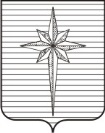 Дума ЗАТО ЗвёздныйРЕШЕНИЕ00.00.2023					 					           № 000О внесении изменения в Положение о пенсии за выслугу лет лицам, замещавшим муниципальные должности муниципальной службы в органах местного самоуправления ЗАТО Звёздный, в соответствии с Законом Пермского края от 09.12.2009 № 545-ПК «О пенсии за выслугу лет лицам, замещавшим должности государственной гражданской и муниципальной службы Пермской области, Коми-Пермяцкого автономного округа, Пермского края», утвержденное решением Думы ЗАТО Звёздный 
от 26.01.2017 № 246В соответствии с пунктом 40 части 2 статьи 25 Устава городского округа ЗАТО Звёздный Пермского края, Дума ЗАТО Звёздный РЕШИЛА:1. Внести в Положение о пенсии за выслугу лет лицам, замещавшим муниципальные должности муниципальной службы в органах местного самоуправления ЗАТО Звёздный, в соответствии с Законом Пермского края от 09.12.2009 № 545-ПК «О пенсии за выслугу лет лицам, замещавшим должности государственной гражданской и муниципальной службы Пермской области, Коми-Пермяцкого автономного округа, Пермского края», утвержденное решением Думы ЗАТО Звёздный от 26.01.2017 № 246 изменение, заменив в абзаце восьмом пункта 16 Положения слова «установленный в законе Пермского края о бюджете Пермского края на очередной финансовый год» словами «установленный решением Думы ЗАТО Звёздный о бюджете ЗАТО Звёздный на очередной финансовый год».2. Опубликовать настоящее решение установленным порядком в информационном бюллетене ЗАТО Звёздный «Вестник Звёздного».3. Настоящее решение вступает в силу после дня его официального опубликования.Глава ЗАТО Звёздный	     А.М. Швецов